WAREHOUSE/LOGISTIC/INVENTORY SUPERVISOR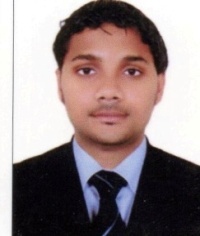 SUJIT C/o-+971503718643 sujit.378032@2freemail.com Objective A multi skilled hard working and efficient warehouse/logistics operation with a proven track record of ensuring the smooth functioning and running of all logistics concern activities. To obtain a responsible be a part of the organization where I can enhance my knowledge, skill, experience and be considered as one of the contributors in achieving company goals for which in return provides me a professional growth and carrier development.
CAREER HISTORYInventory controller August 12 th 2017 to January 25 th in Y K M Middle east llc.(Manufacturing project)Knowledge on logistics operation, import/ export management, letter of credit and Inco term rules and regulations.Issuance and receiving materials update system in Microsoft Dynamics 2012.Identifies and review all inventory items. Responsible for monthly basis review of Dynamics system inventory and physical inventory.Responsible for inventory strategy of the company with the goal to control cost within budget, generate savings, rationalize inventory and maximize the working capital .Auditing all storekeepers for  regular in and out of materials and identifies any damage materials.Responsible  will keep minimum re order points are established for all items Fifo procedure.Control that all  stocks fulfill with the quality standard maintain of the organization.Supervises timely inventory audits on all locations for accuracy of stock record and send to report management as per procedure.Responsible for check all the incoming shipment follow with procedure and receive the materials in warehouse.Controlling the materials outgoing  and incoming shipment P2P and O2C process.Responsible the intercompany transaction process transfer the materials one location to other location.Train all  warehouse  staff  manage all  inventory task and perform all establish procedure.Follow with Health and safety standard procedure as per the management instruction.
Store in charge June 20 th  2015 to August 5th 2017  in Khidmahllc. (fmcg project) Abu DhabiSuccessfully finished Two end to end  project MM (End-user) in  khidmah llc .Coordinating for inventory stock ensure that the product adjustment as per      maintained.Responsible for quantities and description properly entered inventory tag or sheet& scrap, damage and goods are identified. Issuance and receiving materials update systems in sap mm.Prepared the RFQ and raise the purchase order in sap mm.Responsible coordinate with suppliers and maintain the materials in warehouse.Responsible for investigating and to inquiries regarding distribution and shipping.Coordinate efficient operation of the warehouse & Prepare invoice for delivery.Maintains the items code, document necessary information and utilise reports to project warehouse status.Continuously monitor the performance and activities the warehouse through the use KPIs, with a primary focus on cost controls.Monitoring stock level and reporting the items that have replenish level.Preparing the monthly statements of materials and item activities.Preparing periodical reports on store activities and  Prepare Abc analyse reports and pivot table reports.Train and monitor staff in standard operating procedures and safe work practices and Follow up Health and safety procedures.Welcoming & helping clients who visit the office.Handle quires and respond appropriately to telephone calls and emails.Admin / storekeeper October 2013 to December 2014 in S R steels India.     (Wall manufacturing company)Manage all day to day activities paperwork and inbound and outbound transactions.Managing incoming and outgoing shipments, marking and packaging the materials.Handle responsibilities of identifying, locating arrange shipment request product.Physically count the stock, reports to manager.Responsible for monitoring and supervising process and procedure between Transportation services and supply chain provider.Directly reporting to manager with regards the incoming and outgoing shipment.Time to time checking for damage stock, defective stock and products complain.Ware house lead August 2013 to September 2013 in Chalhoubgroup.(retail group) DubaiMonitoring inbound and outgoing shipments.Preparing D O for dispatches and update the systems.Receiving GRN and coordinate with delivery team.Inventory controller july-2012 to July 2013 in Various ice products. Dubai. (concrete cooling plant)Receiving, sorting, logging&distribution all the incoming shipments.Monitoring level high cost inventory, slow moving, aging of inventories and inventories low shelf lifeSchedule the distribution delivery of plants and satisfaction to customer.Tracking all shipments ocean and road.Periodic cycle inventory counts, supervising year-end and monthly stock closing and update inventory systems.ABC analysis and pivot table chat prepare the reports.Supervising to all junior staffReporting to the manager all inventory activities.Responsible for monitoring and supervising process and procedure between Transportation services and supply chain provider.Delivering the materials and items, after completing the applied regulations them for shipping.Responsible solve customer complaints as per the standard company policy.Warehouse assistant Jan 2008 to May 2012 in Imdaad Dubai (fmcg project)Receiving, moving, checking and storing incoming goods.Checking and inspecting goods received and ensuring they are of accurate quantity type, and also acceptable quality.Packaging and labelling before material dispatched.Pick &pack materials.Selecting space for storage and arranging for goods to be placed in the designated areas.Storing stock away safely & supervise to all junior staffs.Remove hazardous materials from warehouse.Moving item through the warehouse from receipt to despatch to customer.Updating all data in computer.PROFESSIONAL EXPERIENCEKnowledge of supply chain management and related fields.Have excellent numeracy, literacy and organisational skills.Delivering excellent customer service to clients who visit the office.Ability to follow processes and procedure accurately. Experience of Excel and  ERP software.(MAXIMO)Experience of sap  in sales & distribution&material management.(SD,MM)Strong problem solving skills.A comprehensive understanding of safety procedures. Certificate of trainingPPE, Fire&safety, Personal hygine,Safety sign &safety noise at Imdaad.Certificate of achievement value programmeDubai (Imdaad) training centre.Personal& key competencies skillsExperience in warehouse management.Experience in Sap mm &sd.Experience in Microsoft Dynamics 2012A good team players.Mathematical/statically ability.Stock rotation, documentary billing, staff leadership.Attention to detail.Mspackage ,Internet, Email.Administrative duties.Delivery of products.Shipping and receiving practices.Professional attitude and openness to work in a team environment.ACADEMIC QUALIFICATIONSLogistics & supply chain management certification diploma passed out in Dubai (attested UAE government authority) 2013.Higher secondary education passed 2004 (India)Secondary education passed out 2002 (India)Bachelor of arts passed out  2007 (India)SAP sales &distribution training section passed out 2013 (India)Personal detailsNationality       IndianDate of Birth    April 25 1987Marital status   SingleGender              MaleI hereby declare the information furnished above is true to the best of my knowledge.   